Bu form, Atatürk Bahçe Kültürleri Merkez Araştırma Enstitüsünde gerçekleştirilen, Planlı veya Plan dışı eğitimlere katılmak isteyen kişiler tarafından doldurulacaktır. ATATÜRK BAHÇE KÜLTÜRLERİ MERKEZ ARAŞTIRMA ENSTİTÜSÜ MÜDÜRLÜĞÜYALOVA...../...../ 20.. tarihleri arasında Müdürlüğünüzce gerçekleştirilecek olan ............................................................... eğitim programına katılmak istiyorum. Gereğini arz ederim.Adı ve Soyadı 										İmzaT.C. Kimlik No	:Adresi		: Tel No		:e-posta		:Not 1: Kurumumuzda konaklama olanağı yoktur.Not 2: Eğitim katılımından vazgeçilmesi durumunda bildirim yapılması gerekmektedir.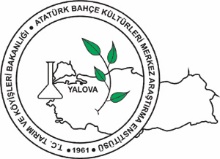 Atatürk Bahçe Kültürleri Merkez Araştırma EnstitüsüEĞİTİM PROGRAMINA BAŞVURU FORMUDoküman No: Araş-Yay-3Atatürk Bahçe Kültürleri Merkez Araştırma EnstitüsüEĞİTİM PROGRAMINA BAŞVURU FORMURevizyon No: 00Atatürk Bahçe Kültürleri Merkez Araştırma EnstitüsüEĞİTİM PROGRAMINA BAŞVURU FORMURevizyon Tarihi: 10/02/2011Atatürk Bahçe Kültürleri Merkez Araştırma EnstitüsüEĞİTİM PROGRAMINA BAŞVURU FORMUYayın Tarihi: Atatürk Bahçe Kültürleri Merkez Araştırma EnstitüsüEĞİTİM PROGRAMINA BAŞVURU FORMUSayfa: 1/1EĞİTİMİN ADI:EĞİTİMİN ADI:EĞİTİMİN ADI:EĞİTİMİN TARİHİ:EĞİTİMİN TARİHİ:EĞİTİMİN TARİHİ: